1/  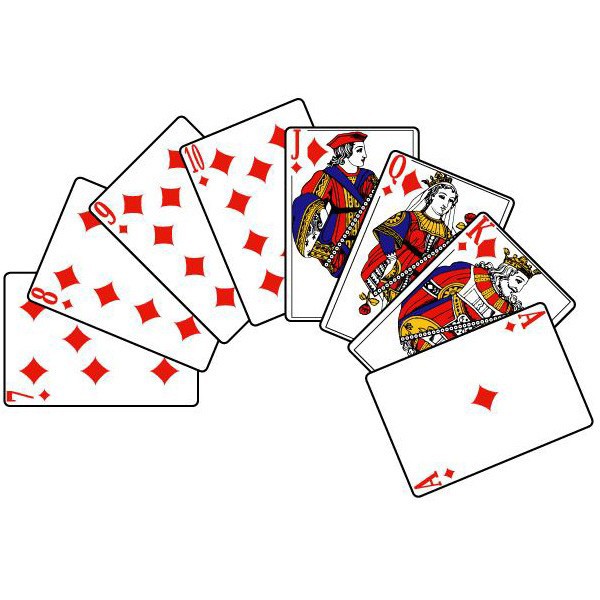 2/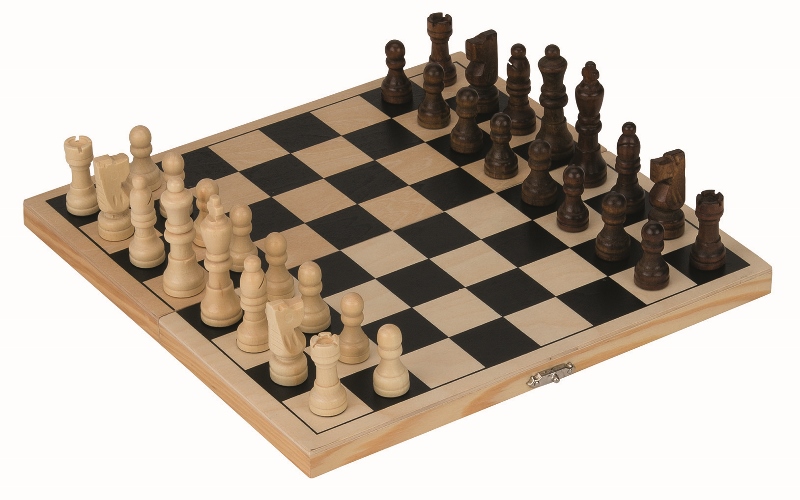 3/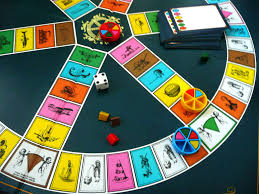 4/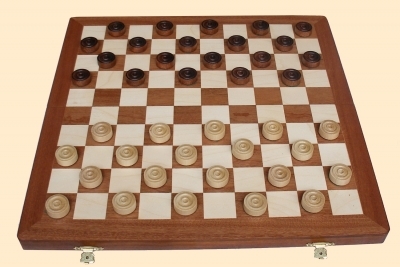 5/   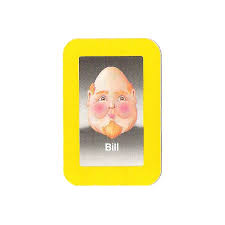 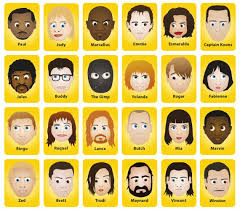 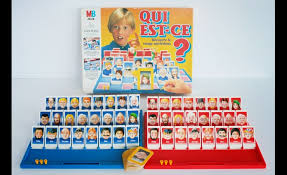 6/   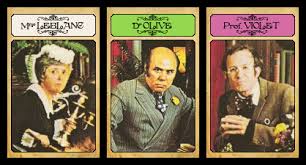 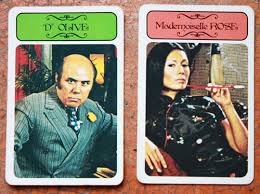 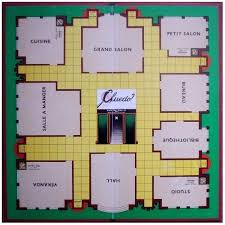 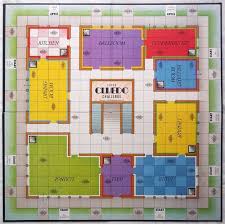 7/   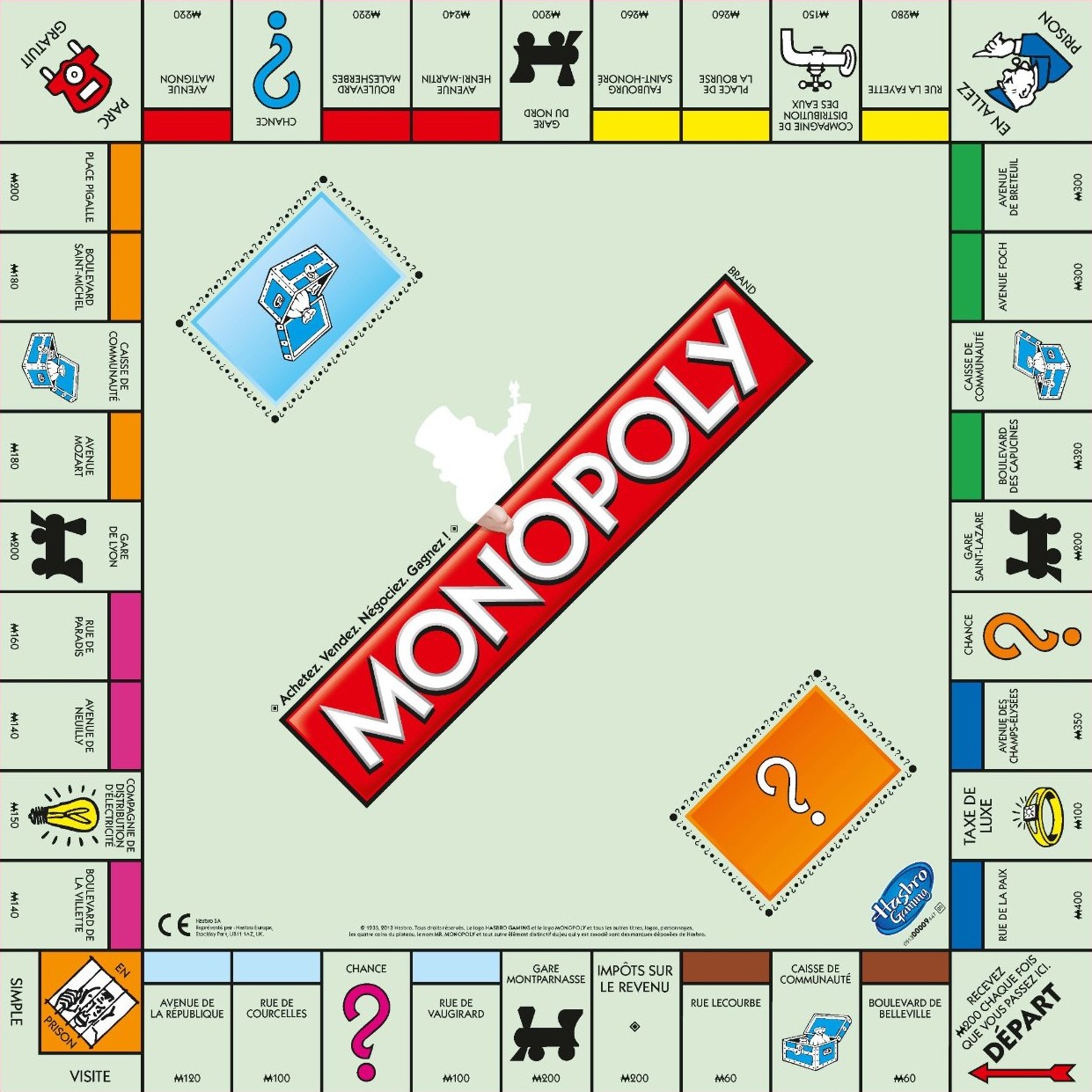 8/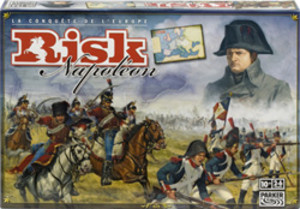 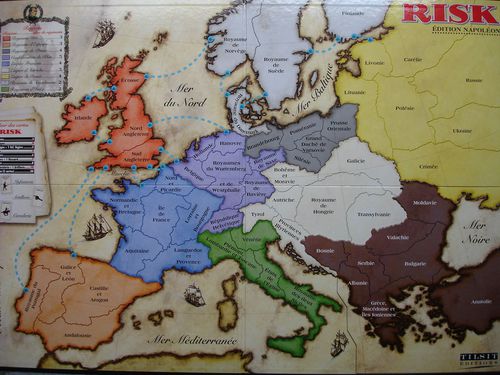 